Rover Wheel Engineering WorksheetTest # 1: Traction on different terrain.Test # 2: StabilityTest # 3: DurabilityPlan your redesignA: Mass of Chassis and Axels (no wheels)B: Mass of Model Rover with WheelsC: Mass of rover wheels(B-A=C)% Wheel Mass(C/B x 100)Initial Rover Wheel(distance travelled/ time)Rover Wheel Redesign(distance travelled/ time)Terrain # 1 (describe)Terrain #2 (describe)Terrain #3 (describe)Initial Rover WheelRover Wheel RedesignHighest Incline (degrees)Initial Rover WheelRover Wheel RedesignBefore Test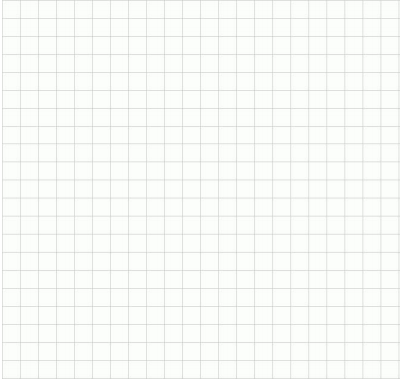 After TestIdentify any problems that your wheels encountered during the tests.Brainstorm SolutionsSketch and label your redesign